新 书 推 荐中文书名：《间谍大作战》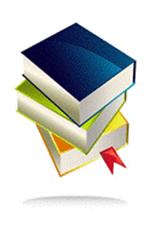 英文书名：THE POWER COUPLE作    者：Alex Berenson出 版 社：Simon & Schuster代理公司：ANA/Jessica Wu页    数：432页出版时间：2021年2月代理地区：中国大陆、台湾审读资料：电子稿类    型：小说内容简介：    布莱恩和丽贝卡·安斯沃思（Brian and Rebecca Unsworth）带着他们正在读大学的女儿在欧洲进行家庭度假，然而他们的女儿却在这期间遭到绑架。他们两人都是美国情报部门的工作人员，为了保护家人，也为了挽救他们已经变得脆弱的婚姻，他们使出浑身解数搜寻绑架者。    一对夫妻为了庆祝结婚20周年，决定带着他们的两个十多岁的孩子基拉（Kira）和托尼（Tony）去欧洲度假。这趟旅行原本十分开心，直到他们在巴塞罗那的一晚，基拉去了一家舞厅之后没有回来。布莱恩和丽贝卡利用他们在情报机构的便捷条件，搜查了巴塞罗那的夜生活区，却没能找到他们的女儿，最终，他们发现基拉是被人绑架了。绑匪索要200万美元的赎金，但是，当安斯沃思夫妇抓紧时间凑齐了赎金，并且送到绑架犯那里去的时候，他们意识到，罪犯的作案动机远不止索要赎金这么简单。他们也意识到，他们的婚姻比他们以为的要脆弱得多。与此同时，基拉不确定是否会有人来救她，所以她想出了一个大胆的逃跑计划……    《间谍大作战》（The Power Couple）将精彩、曲折的情节与对现代婚姻——在平衡事业、养育子女和亲密关系方面存在的挑战——的微妙审视结合起来。丽贝卡和布莱恩的任务是保护国家，但是如果他们连保护自己的家庭做不到，那么这样做还值得吗？作者简介：    艾里克斯·贝伦森（Alex Berenson）的处女作《忠诚间谍》（The Faithful Spy）打败了吉莉安·弗林（Gillian Flynn）的《消失的女孩》（Gone Girl），荣获了埃德加奖（Edgar Award）最佳处女作奖。此后，他的作品一直深受书评人的喜爱。《芝加哥太阳时报》（Chicago Sun Times）称贝伦森是“当今间谍小说领域最优秀的作家之一”，《科克斯书评》（Kirkus）也把他的作品与约翰·勒卡雷（John LeCarre）相提并论。他还曾经出版过一部非虚构类书籍《告诉你的孩子们》（Tell Your Children）。谢谢您的阅读！请将反馈信息发至：吴伊裴（Jessica Wu）安德鲁﹒纳伯格联合国际有限公司北京代表处北京市海淀区中关村大街甲59号中国人民大学文化大厦1705室，100872电 话：010-82449901传 真：010-82504200Email：Jessica@nurnberg.com.cnHttp://www.nurnberg.com.cn新浪微博：http://weibo.com/nurnberg豆瓣小站：http://site.douban.com/110577/